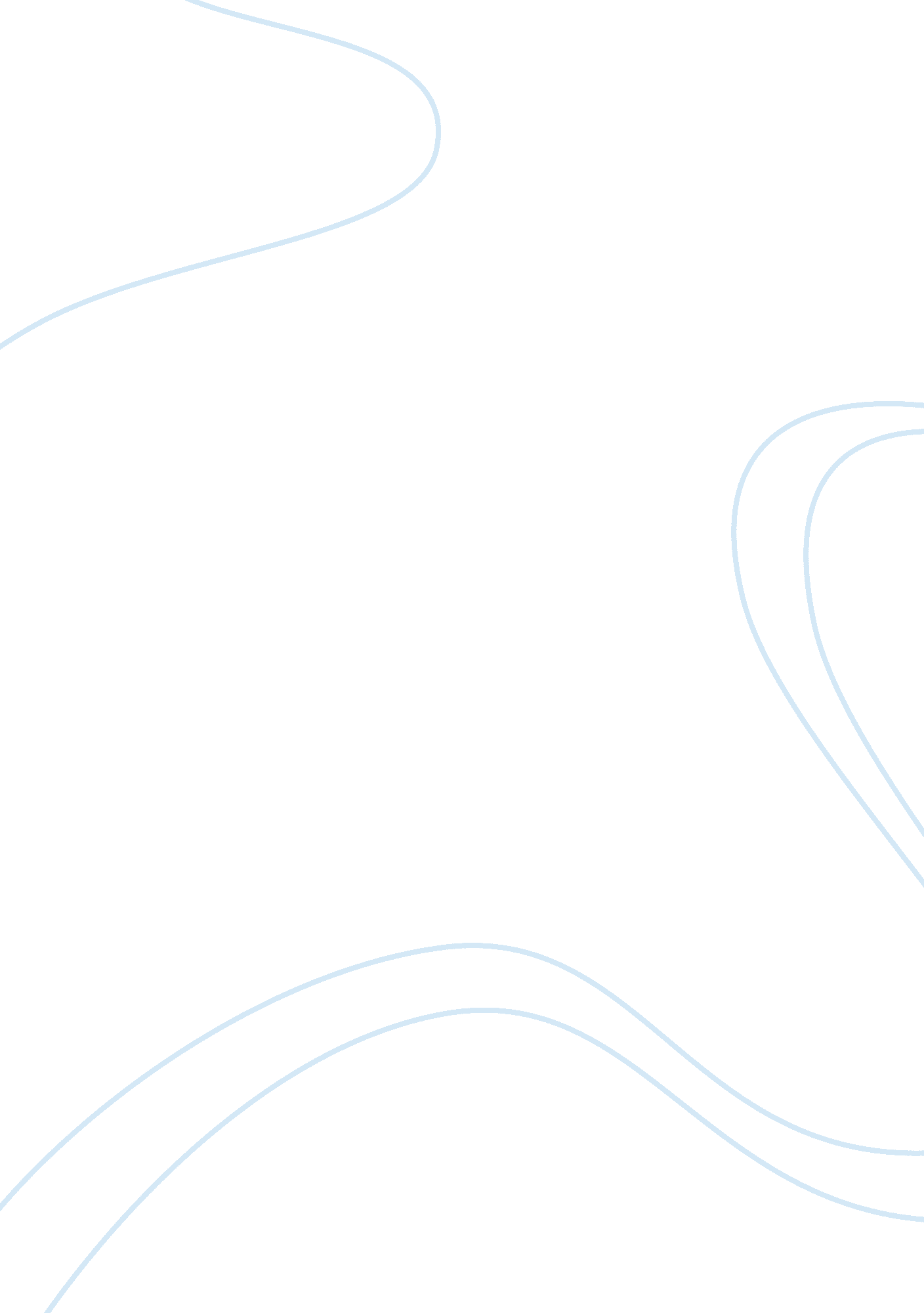 Mohamed hatab,ibraheem sattour,rahim fazil,tarik ahroui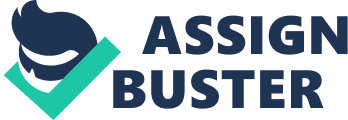 Mohamed Hatab, Ibraheem Sattour, Rahim Fazil, Tarik Ahroui Simple sentences, compound sentences, complex sentences, compound complex sentences Simple sentence: Contains a subject a predicate, and expresses a complete thought Ex. Some students like to study in the morning Identify the subject and predicate in these simple sentences Ex. 1 1. Bill and Bob auditioned for the lead role in the play. 2. The kittens were adopted by the family. 3. Peanut butter and jelly sandwiches are my favorite. 4. The committee decorated the gym for friday night's dance. 5. The suprised party was organized by Wendy's two best friend. Compound sentences: Contains two independent clauses joined by a cordinating conjunction Ex. I tried to speak spanish, and my friend tried to speak english Ex. 2 Identify the conjunction in these Compound sentences 1. I am going to the dance, so i have to buy a new dress. 2. Jenny took the car, and Aaron took the bike. 3. New York is on the East coast, and Calafornia is on the West Coast. 4. Bill walked in the crowded room, but i cant find him. 5. Is the party on Friday, or is it on saturday. Complex Sentence: Has an independent clause joined by a dependent clause/subordinating clause. Ex. Charlie could not hear his watch because it had stopped, and he was worried. Ex. 3 Identify the dependent clause and independent clause 1. Sara could not see Charlie, but when she was on the hill top she could hear . im cry out 2. Although Sara called out for Charlie, no one answered, and Sara was scared. 3. Because it had stopped, Charlie could not hear his watch, and he was worried. 4. When Trey was little, he did very weird things. 5. Ava stands at the bottom of the cliff while the climber moves up the rock. Compound Complex sentences: has atleast two dependent clauses , and one or more dependent clauses Ex. Laura forgot her friend's birthday, so she sent her a card when she finally remembered. Ex. 4 1. Juan played football while Juanita went shopping. 2. Reggie passed the test because he studied hard and understood the material. 3. While Tom reads novels, Jack reads comics, but Sam only reads magazines. 4. Though Mike prefers watching action films, he rented the latest spy thriller, and he enjoyed it very much 5. Although I enjoy shopping , I haven't been to the mall in two weeks , and I am broke. 